Max Mustermann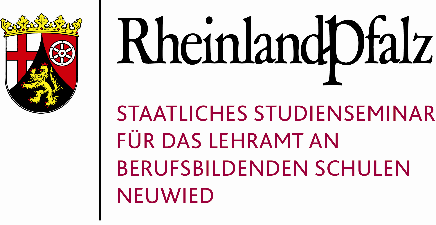 Konstrukte:1. Unterrichtsmitschau / Unterrichtsbesuch im Ausbildungsfach BautechnikWie wird das Projektdach regensicher?Problem, Projekt, AufgabeDatum:00.00.201000.00.201000.00.201000.00.2010Zeit:10:30 Uhr10:30 Uhr10:30 Uhr10:30 UhrSchule / Ort:BBS Mayen, Carl-Burger-SchuleBBS Mayen, Carl-Burger-SchuleBBS Mayen, Carl-Burger-SchuleBBS Mayen, Carl-Burger-SchuleLerngruppe:Da 06c (24 Lernende)Da 06c (24 Lernende)Da 06c (24 Lernende)Da 06c (24 Lernende)Lernfeld, Lernbereich, …:Decken eines  Steildaches mit Dachziegeln und DachsteinenDecken eines  Steildaches mit Dachziegeln und DachsteinenDecken eines  Steildaches mit Dachziegeln und DachsteinenDecken eines  Steildaches mit Dachziegeln und DachsteinenUnterrichtsfach:BBURaum:D 204Besprechungsraum:B 206Eingeladen sind:Eingeladen sind:Eingeladen sind:Eingeladen sind:Herr MusterHerr MusterHerr MusterFrau BeispielFrau BeispielFrau Beispiel………………………………………………AktualisierungDatumSeiteMein Konzept01.08.20082Meine LerngruppeMeine didaktische Halbjahresplanung Meine heutige StundeMeine ReflexionMeine EntwicklungMeine Literatur